SADIMO CVIJEĆEIZREŽI SLIČICE I ZALIJEPI IH NA ODGOVARAJUĆE MJESTO.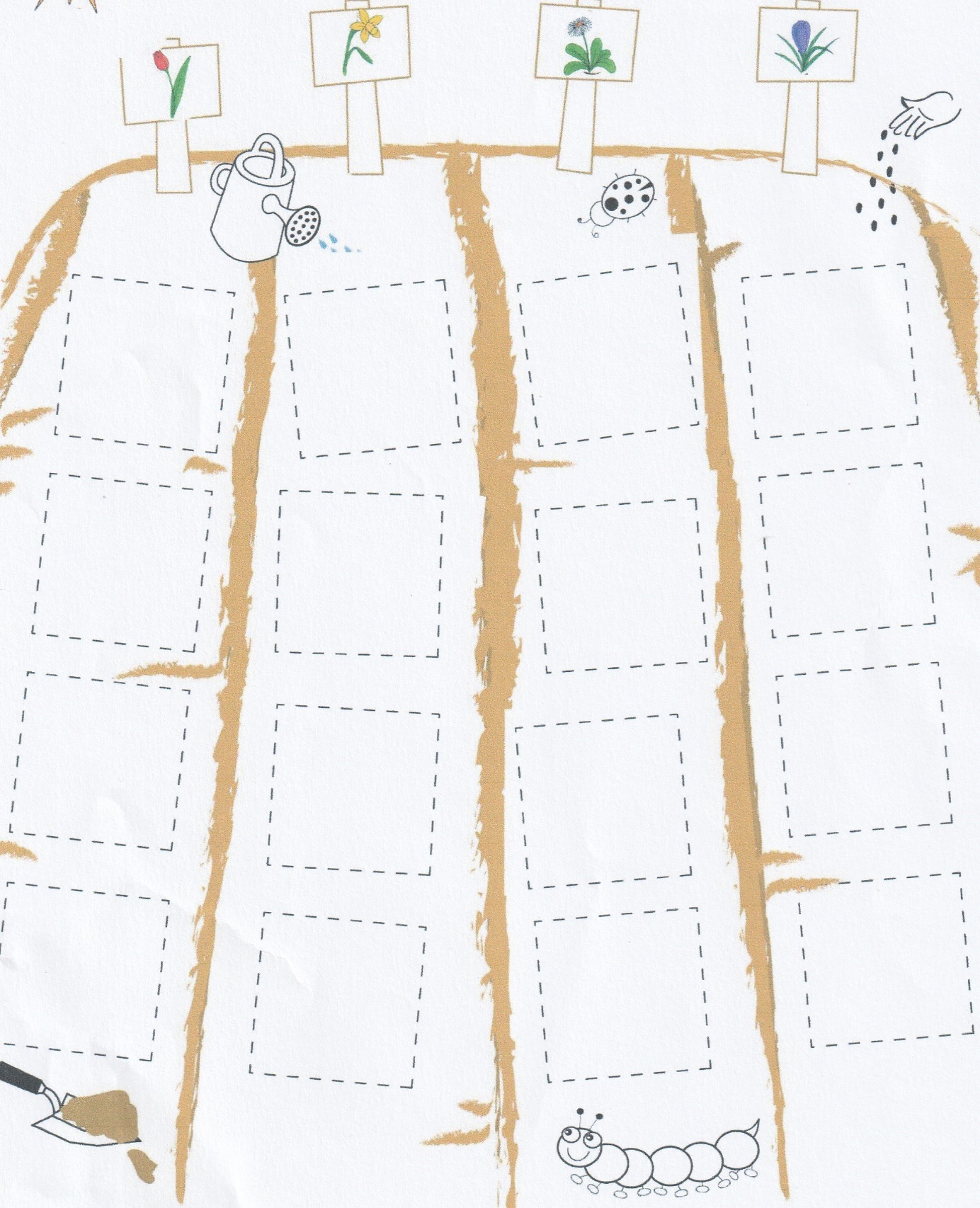 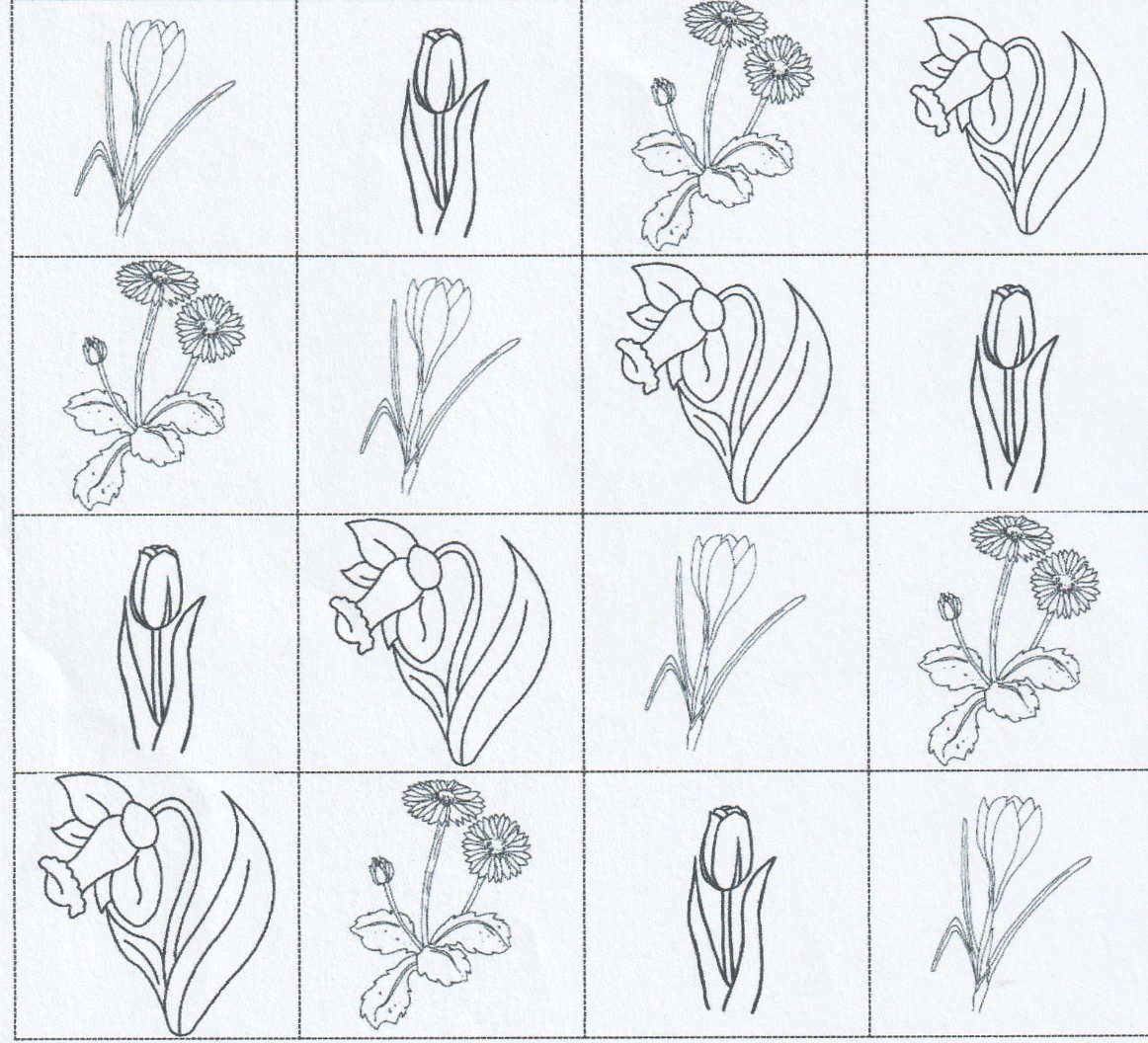 